UNIVERSIDADE FEDERAL DE ALAGOAS – UFAL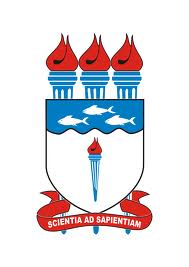 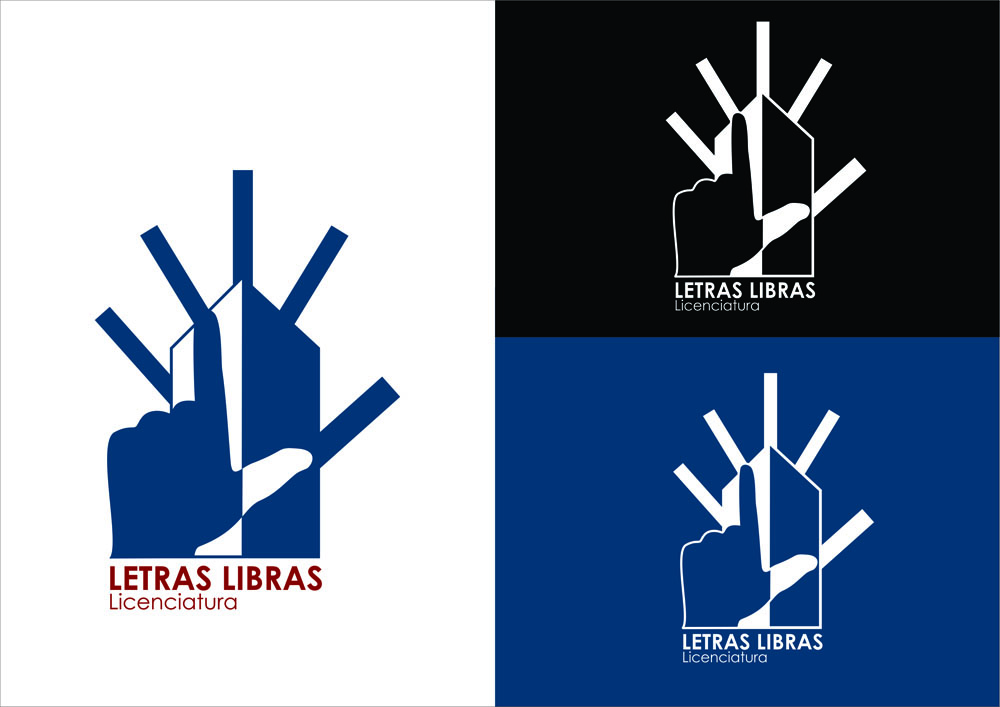 FACULDADE DE LETRAS – FALELETRAS-LIBRASESTÁGIO SUPERVISIONADO IFREQUÊNCIA DO ESTAGIÁRIO(A)Maceió, _____ de ________________ de ________.___________________________________________Supervisor(a) de EstágioDATAMANHÃTARDEVISTO DO(A) ESTAGIÁRIO(A)VISTO DO(A) SUPERVISOR(A)CARGA HORÁRIA TOTAL:CARGA HORÁRIA TOTAL:CARGA HORÁRIA TOTAL:DADOS DE IDENTIFICAÇÃODADOS DE IDENTIFICAÇÃODADOS DE IDENTIFICAÇÃODADOS DE IDENTIFICAÇÃODADOS DE IDENTIFICAÇÃODADOS DE IDENTIFICAÇÃODADOS DE IDENTIFICAÇÃODADOS DE IDENTIFICAÇÃODADOS DE IDENTIFICAÇÃODADOS DE IDENTIFICAÇÃOESTAGIÁRIO(A):ESTAGIÁRIO(A):ESTAGIÁRIO(A): MATRÍCULA: MATRÍCULA: MATRÍCULA:PERÍODO:RG:CPF: PERÍODO DE VIGÊNCIA DO ESTÁGIO: PERÍODO DE VIGÊNCIA DO ESTÁGIO: PERÍODO DE VIGÊNCIA DO ESTÁGIO: PERÍODO DE VIGÊNCIA DO ESTÁGIO: PERÍODO DE VIGÊNCIA DO ESTÁGIO: PERÍODO DE VIGÊNCIA DO ESTÁGIO: PERÍODO DE VIGÊNCIA DO ESTÁGIO: HORÁRIO DO ESTÁGIO: HORÁRIO DO ESTÁGIO: HORÁRIO DO ESTÁGIO: HORÁRIO DO ESTÁGIO:____________________, das___:_____às___:_____ ____________________, das___:_____às___:_____ ____________________, das___:_____às___:_____ ____________________, das___:_____às___:_____ ____________________, das___:_____às___:_____ ____________________, das___:_____às___:_____  PROFESSOR(A) ORIENTADOR(A) PROFESSOR(A) ORIENTADOR(A) PROFESSOR(A) ORIENTADOR(A) PROFESSOR(A) ORIENTADOR(A) PROFESSOR(A) ORIENTADOR(A) PROFESSOR(A) ORIENTADOR(A)INSTITUIÇÃO CONCEDENTE:INSTITUIÇÃO CONCEDENTE:INSTITUIÇÃO CONCEDENTE:INSTITUIÇÃO CONCEDENTE:INSTITUIÇÃO CONCEDENTE: SUPERVISOR(A) DE ESTÁGIO: SUPERVISOR(A) DE ESTÁGIO: SUPERVISOR(A) DE ESTÁGIO: SUPERVISOR(A) DE ESTÁGIO: SUPERVISOR(A) DE ESTÁGIO:FORMAÇÃO:FORMAÇÃO:TELEFONE:TELEFONE: